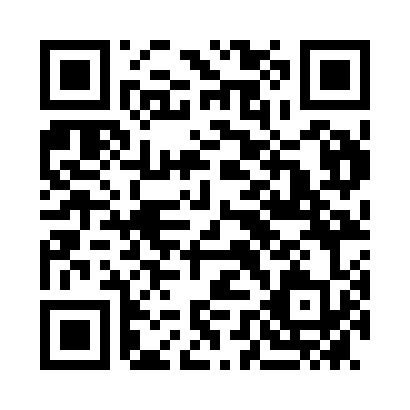 Prayer times for Allentsteig, AustriaWed 1 May 2024 - Fri 31 May 2024High Latitude Method: Angle Based RulePrayer Calculation Method: Muslim World LeagueAsar Calculation Method: ShafiPrayer times provided by https://www.salahtimes.comDateDayFajrSunriseDhuhrAsrMaghribIsha1Wed3:255:3812:564:568:1410:182Thu3:235:3612:564:578:1610:203Fri3:205:3512:564:578:1710:234Sat3:175:3312:554:588:1910:255Sun3:145:3212:554:588:2010:286Mon3:115:3012:554:598:2110:307Tue3:095:2812:554:598:2310:338Wed3:065:2712:555:008:2410:359Thu3:035:2512:555:008:2610:3810Fri3:005:2412:555:018:2710:4011Sat2:575:2312:555:018:2810:4312Sun2:545:2112:555:028:3010:4613Mon2:515:2012:555:028:3110:4814Tue2:485:1812:555:038:3210:5115Wed2:465:1712:555:038:3410:5416Thu2:435:1612:555:048:3510:5617Fri2:405:1512:555:048:3610:5918Sat2:395:1312:555:058:3811:0119Sun2:385:1212:555:058:3911:0420Mon2:385:1112:555:068:4011:0521Tue2:375:1012:555:068:4111:0522Wed2:375:0912:555:078:4311:0623Thu2:375:0812:565:078:4411:0724Fri2:365:0712:565:088:4511:0725Sat2:365:0612:565:088:4611:0826Sun2:365:0512:565:098:4711:0827Mon2:355:0412:565:098:4811:0928Tue2:355:0312:565:098:4911:0929Wed2:355:0212:565:108:5011:1030Thu2:355:0212:565:108:5111:1031Fri2:345:0112:575:118:5211:11